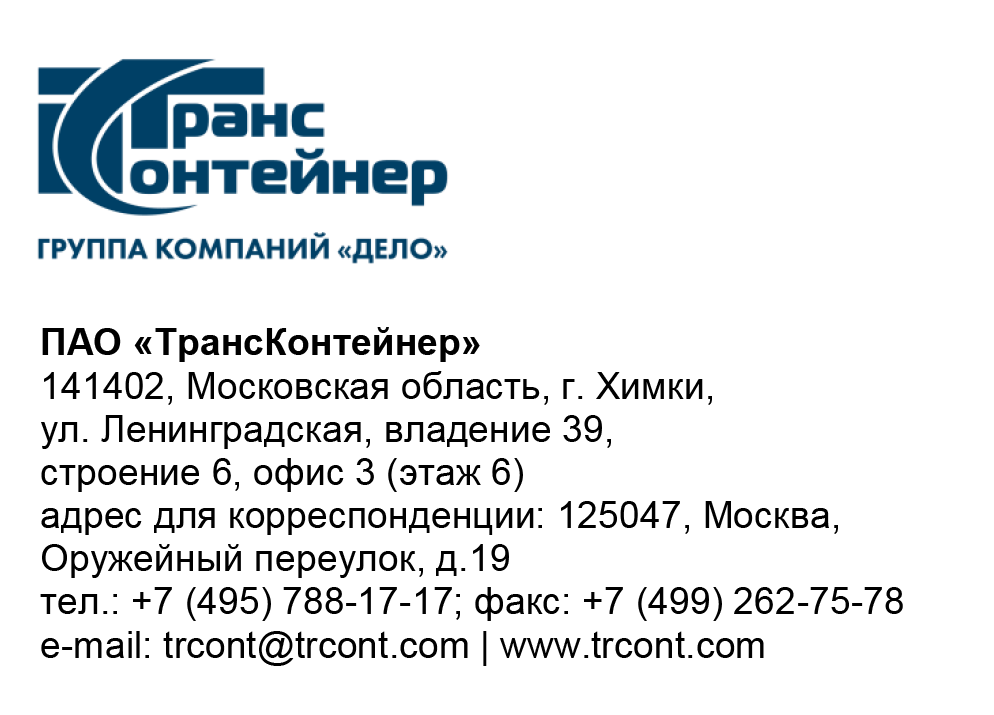 Разъяснения к документации о закупке открытого конкурса в электронной форме № ОКэ-ЦКПКЗ-23-0027 по предмету закупки «Изготовление, поставка, монтаж и пуско-наладка козловых двухбалочных контейнерных кранов в количестве двух единиц, с управлением из подвижной кабины для контейнерного терминала Клещиха филиала ПАО «ТрансКонтейнер» на Западно-Сибирской железной дороге» (Открытый конкурс)Вопрос № 1:Вопрос по высоте подъёма. В п. 11 таблицы п. 4.5. Технического задания на стр.31 Документации о закупке указана вместимость под краном 4яруса+1.
На габаритном чертеже на стр. 49 Документации о закупке указана вместимость под краном 2яруса+1.Просим уточнить какое значение верное.Ответ № 1:На габаритном чертеже схемы контейнерной площадки № 5 - Клещиха документации о закупке Открытого конкурса не указывается вместимость под краном, а указана высота подъема (под спредером), не мене 15 м., что также указано в подпункте 10 таблицы пункта 4.5 Технического задания.Требуемые параметры о вместимости под краном указаны в подпункте 11 таблицы пункта 4.5 Технического задания документации о закупке.Вместимость под краном должна быть 4 яруса+1.Председатель постоянной рабочей группы конкурсной комиссии аппарата управления    А.Е. Курицын